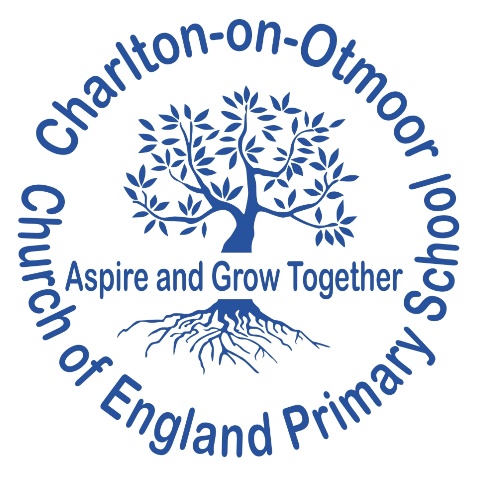 Charlton-on-Otmoor Primary SchoolGovernors’ allowances policy1. AimsThe governing board has decided to pay reasonable allowances from the school’s delegated budget to cover any costs that board members incur through carrying out their duties. This policy sets out the terms on which such allowances will be paid. By adopting this policy, we will ensure that no member of the community is prevented from becoming a governor on the grounds of cost.2. Legislation and guidanceThe Governance Handbook (section 4.7.1, paragraph 63) says that boards in maintained schools with a delegated budget can choose whether or not to pay allowances to board members. Where they choose to do so, it must be in accordance with a policy or scheme.The legislation on governors’ allowances is set out in the the School Governance (Roles, Procedures and Allowances) (England) Regulations 2013, part 6.3. OverviewMembers of the governing board may claim allowances to cover expenditure necessary to enable them to perform their duties. This does not include an attendance allowance, or payment to cover loss of earnings.Members of the governing board may claim allowances by completing a claim form (see appendix 1) and submitting it to the school office manager. Allowances will only be paid on the provision of a receipt, and will be limited to the amount shown on the receipt. Members of the governing board may claim for:ChildcareCare for elderly or dependent relatives Extra costs incurred because they have a special need or English as a second languageTravel and subsistence costs Telephone charges, photocopying, postage, stationery, etc. Other justifiable allowancesClaims will be paid in arrears on a case-by-case basis. Reimbursable costs should be agreed in principle by the governing board before they are incurred.The chair of governors (or the vice-chair, where appropriate) may investigate claims that appear excessive or inconsistent. All claims will be subject to an independent audit.Travel expenses where a governor uses their own vehicle must not exceed the HM Revenue and Customs (HMRC) approved mileage rates (see appendix 2).4. Monitoring arrangementsThis policy will be reviewed annually by the governing board. Any amendments will be presented at a meeting of the full governing board.Appendix 1: governor claim formAppendix 2: approved mileage ratesThe table below shows HMRC’s current approved mileage rates, which are published on the HMRC website.Approved by:Governors Date:  19.10.2023Last reviewed on:31.10.202331.10.2023Next review due by:31.10.202331.10.2023TYPE OF VEHICLEFIRST 10,000 MILESABOVE 10,000 MILESCars and vans45p25pMotorcycles24p24pBikes20p20p